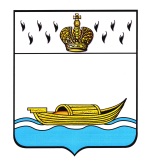 ДУМА ВЫШНЕВОЛОЦКОГО ГОРОДСКОГО ОКРУГАРЕШЕНИЕот 29.12.2022                                              № 426О внесении изменений в Положение об особенностях правовогостатуса лиц, замещающихмуниципальные должностив муниципальном образованииВышневолоцкий городской округТверской области, утвержденное решением Думы Вышневолоцкогогородского округа от 13.11.2019 № 50В соответствии с Федеральным законом от 06.10.2003 № 131-ФЗ «Об общих принципах организации местного самоуправления в Российской Федерации», законом Тверской области от 15.07.2015 № 76-ЗО «Об отдельных вопросах, связанных с осуществлением полномочий лиц, замещающих муниципальные должности в Тверской области», Уставом Вышневолоцкого городского округа Тверской области, Дума Вышневолоцкого городского округа решила:1. Внести в Положение об особенностях правового статуса лиц, замещающих муниципальные должности в муниципальном образовании Вышневолоцкий городской округ Тверской области, утвержденное решением Думы Вышневолоцкого городского округа от 13.11.2019 № 50 «Об утверждении Положения об особенностях правового статуса лиц, замещающих муниципальные должности в муниципальном образовании Вышневолоцкий городской округ Тверской области» (в редакции решений Думы Вышневолоцкого городского округа от 25.12.2019 № 113, от 25.03.2020 № 163, от 29.01.2021 № 254, от 27.09.2021 № 303, от 20.10.2021 № 314, от 24.11.2021 № 326, от 19.10.2022 № 405), следующие изменения:1.1. в таблице пункта 2 раздела 4:- раздел «Глава Вышневолоцкого городского округа» дополнить строкой 10 следующего содержания:«                                                                                                                          »; 1.2. пункт 2 раздела 4 дополнить абзацем следующего содержания:«<*******> Единовременная выплата по итогам работы за год выплачивается в размере не более десяти должностных окладов в пределах фонда оплаты труда на основании решения Думы Вышневолоцкого городского округа.»;1.3. пункт 4 раздела 4 изложить в следующей редакции:«4. Помимо выплат, предусмотренных пунктом 2 настоящего раздела Главе Вышневолоцкого городского округа за счет средств межбюджетного трансферта из областного бюджета Тверской области, предоставленного бюджету муниципального образования Вышневолоцкий городской округ Тверской области по результатам комплексной оценки эффективности деятельности органов местного самоуправления муниципальных образований Тверской области, могут осуществляться выплаты стимулирующего характера в размере не более 1/2 второй доли второй части дотации, предоставляемой бюджету муниципального образования Вышневолоцкий городской округ Тверской области из областного бюджета Тверской области (с учетом начислений на выплаты на оплату труда).При осуществлении указанных выплат стимулирующего характера Главе Вышневолоцкого городского округа учитываются результаты комплексной оценки эффективности деятельности органов местного самоуправления муниципальных образований Тверской области, осуществленной исполнительными органами государственной власти Тверской области.Указанные стимулирующие выплаты Главе Вышневолоцкого городского округа выплачиваются на основании решения Думы Вышневолоцкого городского округа и распоряжения Администрации Вышневолоцкого округа.».2. Настоящее решение подлежит официальному опубликованию в газете «Вышневолоцкая правда» и размещению на официальном сайте муниципального образования Вышневолоцкий городской округ Тверской области в информационно-телекоммуникационной сети «Интернет».3. Настоящее решение вступает в силу со дня его официального опубликования в газете «Вышневолоцкая правда».Глава Вышневолоцкого городского округа                                          Н.П. РощинаПредседатель Думы Вышневолоцкого городского округа                                                      Н.Н. Адров10.Единовременная выплата по итогам работы за годне более десяти должностных окладов в год <*******>